Гуманитарный проект  «СПОРТ ДЛЯ ВСЕХ!»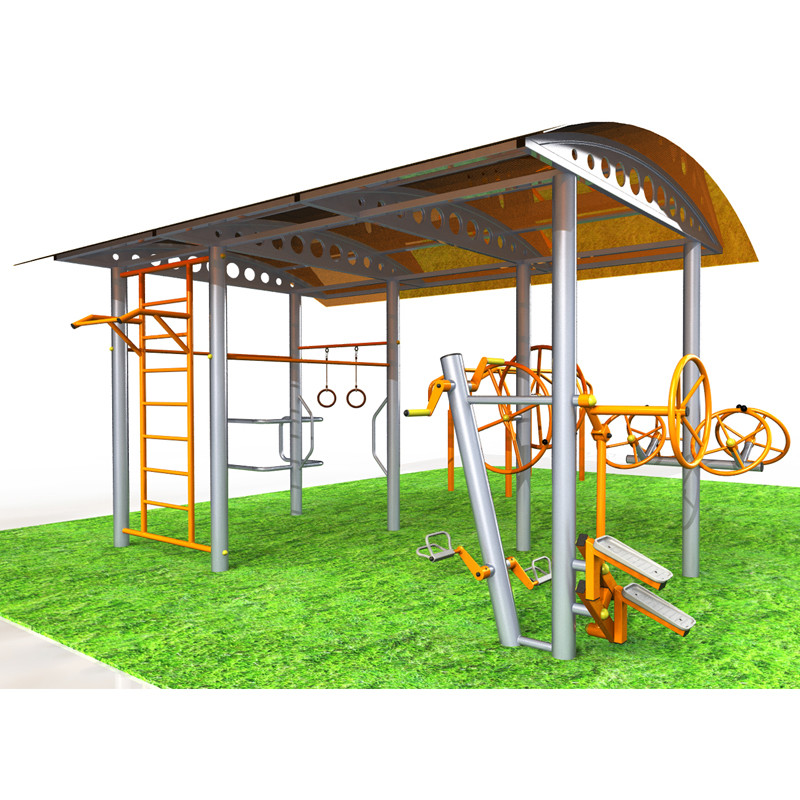 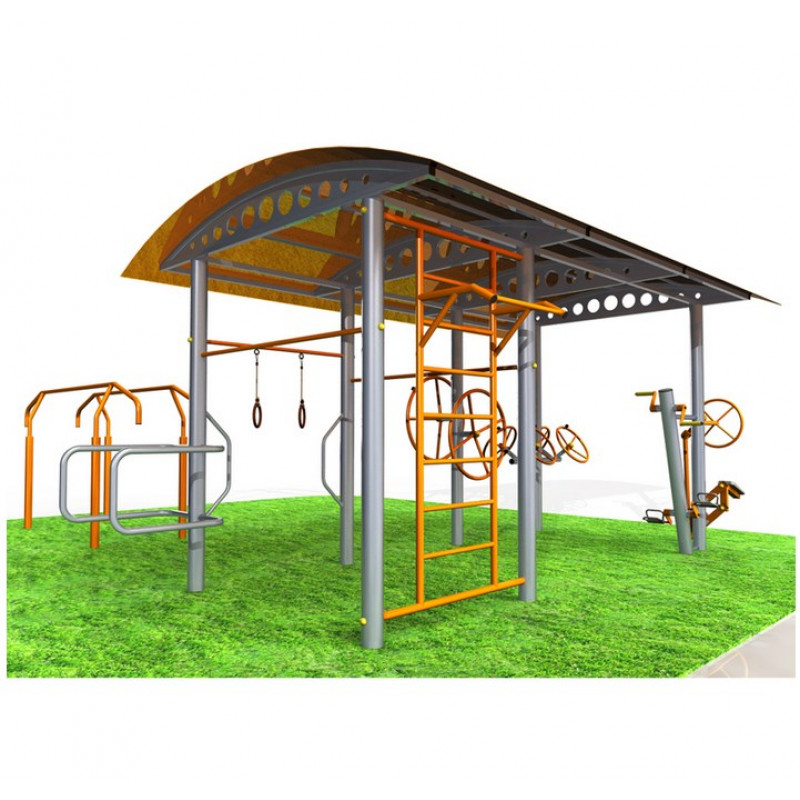 1Наименование проектаГуманитарный проект «Спорт для всех!»2Наименование организацииСектор спорта и туризма Докшицкого районного исполнительного комитета3Физический и юридический адрес организации, телефон, факс, е-mailВитебская область, г. Докшицы, ул. Школьная, 19, 211722телефон/факс 8 (02157) 5 99 71fck_dok@mail.ru4Руководитель организации, менеджер проектаОдинцова Татьяна Николаевна, заведующий сектора, +375 33 306 06 16 (МТС)5Прежняя помощь, полученная от других иностранных источниковНе получали6Требуемая сумма15,000 белорусских рублей7СофинансированиеРайонный бюджет8Срок проекта6 месяцев с начала реализации проекта9Цель проектаПривлечение людей с ограниченными возможностями здоровья к занятиям физической культурой и здоровому образу жизни в доступной форме10Задачи проекта1. Оснащение спортивной площадки специальными механическими тренажёрами для занятия спортом людей с ограниченными возможностями здоровья.2. Привлечение людей с ограниченными возможностями здоровья к занятиям физической культурой с целью сохранения здоровья и ведения активного образа жизни.3. Содействие в профилактике заболеваний опорно-двигательного аппарата, сердечно-сосудистых и дыхательных заболеваний, осуществление общего оздоровления людей с ограниченными возможностями здоровья.4. Организовать открытое групповое занятие с использованием специального механического тренажёра с людьми с ограниченными возможностями здоровья.11Обоснование проектаМногие спортивные площадки рассчитаны на граждан, не имеющих физических ограничений. К сожалению, почти все площадки не могут предложить людям с ограниченными возможностями здоровья, заниматься спортом  в свободном доступе в необходимых для них условий и со специализированным оборудованием.Поэтому, разрабатывая идею спортивной площадки, рассматриваются такие спортивные тренажёры, которые смогли бы освоить посетители площадки и обеспечить безопасность упражнений.Данный проект имеет социальную направленность, поэтому для реализации проекта требуются средства, а также благотворительная помощь12Деятельность после окончания проекта- Открытие спортивной площадки;- проведение индивидуальных и групповых занятий инструктором-методистом по физкультурно-оздоровительной и спортивно-массовой работе с людьми с ограниченными возможностями здоровья;- самостоятельное занятие физической культурой;- содействие в профилактике заболеваний опорно-двигательного аппарата, сердечно-сосудистых и дыхательных заболеваний;-повышение устойчивости к стрессовым ситуациям, уменьшение эмоционального напряжения, улучшение концентрации внимания;- повышение качества жизни людей с ограниченными возможностями здоровья за счёт расширения спектра предоставляемых услуг и возможностей их реализации13Бюджет проектаРасходы, согласно проектно-сметной документации